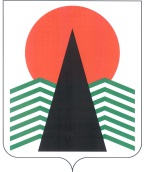 АДМИНИСТРАЦИЯ  НЕФТЕЮГАНСКОГО  РАЙОНАпостановлениег.НефтеюганскО порядке и условиях заключения соглашений о защите 
и поощрении капиталовложений со стороны Нефтеюганского 
муниципального района Ханты-Мансийского автономного округа – ЮгрыВ соответствии с Федеральным законом от 01.04.2020 № 69-ФЗ «О защите 
и поощрении капиталовложений в Российской Федерации», Законом Ханты-Мансийского автономного округа – Югры от 26.06.2020 № 59-оз «О государственной поддержке инвестиционной деятельности, защите и поощрении капиталовложений 
в Ханты-Мансийском автономном округе – Югре»  п о с т а н о в л я ю:Утвердить порядок и условия заключения соглашений о защите 
и поощрении капиталовложений со стороны Нефтеюганского муниципального района Ханты-Мансийского автономного округа – Югры согласно приложению 
к настоящему постановлению.Настоящее постановление подлежит официальному опубликованию в газете «Югорское обозрение» и размещению на официальном сайте органов местного самоуправления Нефтеюганского района.Настоящее постановление вступает в силу после официального опубликования.Контроль за выполнением постановления возложить на заместителей главы Нефтеюганского района по курируемым направлениям деятельности. Исполняющий обязанностиГлавы района                                                                          С.А.КудашкинПриложениек постановлению администрацииНефтеюганского районаот 17.05.2021 № 769-паПорядоки условия заключения соглашений о защите и поощрении капиталовложений 
со стороны Нефтеюганского муниципального района Ханты-Мансийского автономного округа – Югры(далее – Порядок)Настоящий Порядок разработан в соответствии с частью 8 статьи 4 Федерального закона от 1 апреля 2020 года № 69-ФЗ «О защите и поощрении капиталовложений в Российской Федерации» (далее – Федеральный закон) 
и устанавливает условия и порядок заключения соглашений о защите и поощрении капиталовложений со стороны Нефтеюганского муниципального района Ханты-Мансийского автономного округа – Югры (далее соответственно – соглашение, Нефтеюганский муниципальный район).Порядок применяется к отношениям, возникающим в связи с заключением, изменением и расторжением соглашения, а также в связи с исполнением обязанностей по указанному соглашению в соответствии с нормами гражданского законодательства с учетом особенностей, установленных Федеральным законом.Соглашение заключается не позднее 01.01.2030.Соглашение должно содержать следующие условия: описание инвестиционного проекта, в том числе характеристики товаров, работ, услуг или результатов интеллектуальной деятельности, производимых, выполняемых, оказываемых или создаваемых в результате реализации инвестиционного проекта, сведения об их предполагаемом объеме, технологические 
и экологические требования к ним;указание на этапы реализации инвестиционного проекта, в том числе:срок получения разрешений и согласий, необходимых для реализации проекта;срок государственной регистрации прав, в том числе права на недвижимое имущество, результаты интеллектуальной деятельности или средства индивидуализации (в применимых случаях);срок введения в эксплуатацию объекта, создаваемого, модернизируемого или реконструируемого в рамках инвестиционного проекта (в применимых случаях);срок осуществления капиталовложений в установленном объеме, 
не превышающий срока применения стабилизационной оговорки, предусмотренного Федеральным законом;срок осуществления иных мероприятий, определенных в соглашении; сведения о предельно допустимых отклонениях от параметров реализации инвестиционного проекта, указанных в Федеральном законе (в пределах 
25 процентов). Значения предельно допустимых отклонений определяются 
в соответствии с порядком, установленным Правительством Российской Федерации, при этом объем вносимых организацией, реализующей проект, капиталовложений 
не может быть менее величин, предусмотренных частью 4 статьи 9 Федерального закона; срок применения стабилизационной оговорки в пределах сроков, установленных Федеральным законом; условия связанных договоров, в том числе сроки предоставления и объемы субсидий, бюджетных инвестиций, указанных в пункте 1 части 1 статьи 14 Федерального закона, и (или) процентная ставка (порядок ее определения) 
по кредитному договору, указанному в пункте 2 части 1 статьи 14 Федерального закона, а также сроки предоставления и объемы субсидий, указанных в пункте 2 части 3 статьи 14 Федерального закона; указание на обязанность публично-правового образования (публично-правовых образований) осуществлять выплаты за счет средств соответствующего бюджета бюджетной системы Российской Федерации в пользу организации, реализующей проект, в объеме, не превышающем размера обязательных платежей, исчисленных организацией, реализующей проект, для уплаты в соответствующие бюджеты публично-правовых образований, являющихся сторонами соглашения 
о защите и поощрении капиталовложений, в связи с реализацией инвестиционного проекта. В случае, если стороной соглашения является Нефтеюганский муниципальный район, объем реального ущерба, который может быть взыскан с Нефтеюганского муниципального района, не может превышать размер земельного налога, исчисленного организацией, реализующей проект, для уплаты в бюджет Нефтеюганского района;порядок представления организацией, реализующей проект, информации 
об этапах реализации инвестиционного проекта; порядок разрешения споров между сторонами соглашения о защите 
и поощрении капиталовложений; иные условия, предусмотренные Федеральным законом.Решение о заключении соглашения о защите и поощрении капиталовложений со стороны Нефтеюганского муниципального района принимается протоколом рабочей группы по формированию благоприятной инвестиционной деятельности в Нефтеюганском районе (далее – рабочая группа), которая назначает ответственных лиц по сопровождению реализации заключенного соглашения 
в рамках полномочий муниципального образования.Заседание рабочей группы проводится в срок не более 8 рабочих дней с даты поступления соответствующего запроса Департамента экономического развития Ханты-Мансийского автономного округа – Югры. Соглашение заключается с организацией, реализующей проект, при условии, что такое соглашение предусматривает реализацию нового инвестиционного проекта в одной из сфер российской экономики, за исключением следующих сфер и видов деятельности:игорный бизнес;производство табачных изделий, алкогольной продукции, жидкого топлива (ограничение неприменимо к жидкому топливу, полученному из угля, а также 
на установках вторичной переработки нефтяного сырья согласно перечню, утверждаемому Правительством Российской Федерации);добыча сырой нефти и природного газа, в том числе попутного нефтяного газа (ограничение неприменимо к инвестиционным проектам по сжижению природного газа);оптовая и розничная торговля;деятельность финансовых организаций, поднадзорных Центральному банку Российской Федерации (ограничение неприменимо к случаям выпуска ценных бумаг в целях финансирования инвестиционного проекта);строительство (модернизация, реконструкция) административно-деловых центров и торговых центров (комплексов), а также жилых домов.17.05.2021№ 769-нпа-па№ 769-нпа-па